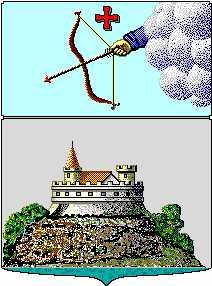 Управление финансов  г. СарапулаКрасная площадь, д. 8, г. Сарапул, УР, 427900 тел./факс: (34147) 4-19-04,  minfin-27@udm.netПРИКАЗВ целях совершенствования организации работы по составлению и исполнению бюджета города СарапулаПРИКАЗЫВАЮ:       1. Внести в Порядок применения целевых статей классификации расходов бюджета города Сарапула, утвержденный приказом Управления финансов г. Сарапула от 18.04.2019 года № 61 «Об утверждении Порядка применения целевых статей классификации расходов бюджета города Сарапула для составления и исполнения бюджета города Сарапула» (в редакции приказов Управления финансов г. Сарапула от 17.06.2019 г. №126, от 23.08.2019 г. №165, от 14.10.2019 г. №183, от 30.10.2019 г. №191, от 09.01.2020 г. №2, от 14.04.2020 г. №43, от 29.05.2020 г. №63, от 10.06.2020 г. №71, от 04.08.2020 г. №100, от 07.09.2020 г. №119, от 16.09.2020 г. №132, от 30.12.2020 г. №213, от 12.02.2021 г. №7, от 13.02.2021 г. №8, от 24.02.2021 г. №10, от 02.03.2021 г. №14) следующие изменения и дополнения:1.1. дополнить раздел 2 «Перечень и коды целевых статей расходов бюджета города Сарапула»  Порядка применения целевых статей классификации расходов бюджетов для составления и исполнения бюджета города Сарапула кодами целевых статей:2. исключить код целевой статьи расходов:3. коды целевых статей расходов:     изложить в следующей редакции:4. Контроль за исполнением данного приказа возложить на начальника  отдела планирования и прогнозирования бюджета.от 26 мая 2021 г.№ 57О внесении изменений и дополнений в Порядок применения целевых статей классификации расходов бюджетов для составления и исполнения бюджета города Сарапула01 2 11 00000Основное мероприятие «Формирование системы мониторинга уровня подготовки и социализации школьников»01 2 11 61250Проведение независимой оценки качества образования06 0 03 61960Организация спасательного поста на водных объектах в летний период09 3 01 60150Капитальный ремонт объектов муниципальной собственности10 1 04 60200Уплата налога на имущество организаций12 2 01 00000Основное мероприятие «Создание предпосылок для снижения уровня правонарушений на территории города Сарапула»12 2 01 63140Мероприятия, направленные на профилактику правонарушений, укрепление правопорядка, снижение уровня преступности01 2 06 60150Капитальный ремонт объектов муниципальной собственности06 0 02 61960Организация спасательного поста на водных объектах в летний период99 0 00 66080Поддержка проектов местных инициатив на территории города Сарапула99 0 00 76080Поддержка проектов местных инициатив на территории города Сарапула99 0 00 66080Реализация проектов инициативного бюджетирования на территории города Сарапула99 0 00 76080Реализация проектов инициативного бюджетирования на территории города СарапулаИ.о. начальника Управления финансов г. СарапулаН.Н. Галиева                                                                        